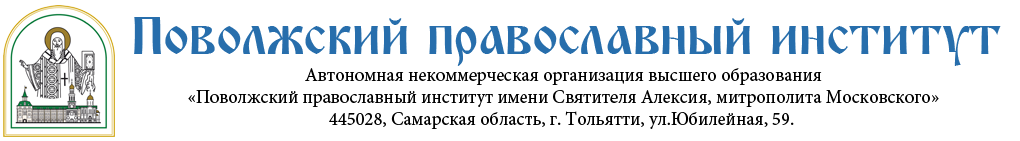 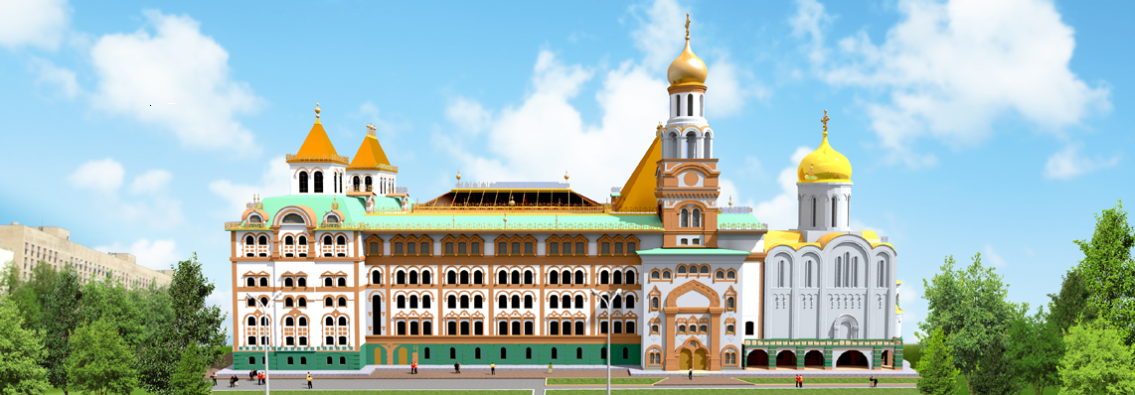 Городская олимпиада для учащихся на лучшую академическую работу по рисунку «АРТ ОЛИМП – 2021»К участию приглашаются учащиеся 8-11 классов общеобразовательных школ, выпускники и учащиеся ДШИ и ДХШ, студенты образовательных учреждений среднего профессионального образования города и области.Олимпиада организуется и проводится АНО ВО «Поволжский православный институт»,  ГБПОУ СО «Гуманитарный колледж»Цель олимпиады: выявление оптимальных путей и методов  профессиональной подготовки учащихся ДХШ, ДШИ, кружков и студий детского изобразительного творчества, студентов образовательных учреждений среднего профессионального образованияЗадачи- повысить интерес молодых людей к дальнейшему профессиональному обучению в образовательных учреждениях по направлению подготовки (специальностям) художественного профиля;- сохранить менталитет российского академического художественного образования;- привлечь внимание молодого поколения к изучению историко-культурных традиций школы, изобразительной грамоты.Программа проведения олимпиадыУчастие бесплатноеНоминация – рисунокНОМИНАЦИЯ 1  13 марта 2021г. - Олимпиада по рисунку  для учащихся 8-9 классов ДИСТАНЦИОННО с 10:00–15:10ЗАДАНИЕ:  Выполнить рисунок натюрморта из 4-х предметов с драпировками. (Материал: бумага, карандаш). Формат А-2. Допускаются к работе школьники 8-9 классов (в том числе учащиеся ДХШ и ДШИ).НОМИНАЦИЯ 2  13 марта 2021г. - Олимпиада по рисунку  для учащихся 10-11 классов в ауд.407, 408 по адресу: ул. Юбилейная 4-а  в корпусе Поволжского православного института с 9:00–15:10.  9:00–10:00 – регистрация участников олимпиады. При себе иметь паспорт.  10:00–13:00 – работа учащихся 10-11 классов.  13:00–13:10 – перерыв  13:10–15:10 – работа учащихся 10-11 классов.ЗАДАНИЕ: Выполнить рисунок натюрморта из 4-х предметов с  гипсовой розеткой и драпировками. (Материал: бумага, карандаш). Формат  А-2.   Допускаются к работе школьники 10-11 классов.НОМИНАЦИЯ 3  20 марта 2021 г. Олимпиада по рисунку для студентов образовательных учреждений среднего профессионального образования в ауд.407, 408 по адресу: ул. Юбилейная 4-а в корпусе Поволжского православного института с 9:00–15:10.  9:00–10:00 – регистрация участников олимпиады. При себе иметь паспорт.  10:00–13:00 – работа студентов  13:00–13:10 – перерыв 13:10–15:10 – работа студентов.ЗАДАНИЕ: Выполнить рисунок гипсовой головы.  (Материал: бумага, карандаш). Формат А-2. Допускаются к работе студенты образовательных учреждений среднего профессионального образования.Конкурсные требования – олимпиада проводится в 2 дня по 6 (шесть) академических часов (1 академический час – 45 минут).	31 марта в 16:00   в аудитории №           по адресу:  г. Тольятти,ул. Юбилейная 4- а (главный корпус института) состоится  торжественное вручение дипломов и ценных подарков победителям олимпиады.Критерии оценки работ.  Каждая работа оценивается каждым членом жюри по двадцати балльной шкале, затем результаты оценки членами жюри данной работы суммируются. При оценке работ учитываются: а) грамотность и выразительность композиционного решения, соблюдение пропорций и передача характера изображаемой модели, выявление ее конструктивных особенностей и объемно-пространственного решения; б) уровень владения техникой  рисунка, умение обобщать и выявлять главное, умение моделировать форму изображаемой модели с помощью светотени и передавать материальность в работе;в) владение широкой тоновой палитрой.Примечание: Для успешной работы на олимпиаде следует обеспечить себя всеми необходимыми материалами:для рисунка - планшет с бумагой соответствующего номинации размера, карандаши, резинки для стирания, инструменты для заточки карандашей и т.д.От учебных заведений необходимо представить заявку на участие в олимпиаде по рисунку. Приложение №1 для школьников, №2 для студентов СПОПо всем организационным вопросам обращаться  в АНО ВО «Поволжский православный институт имени Святителя Алексия, митрополита Московского» по адресу: г. Тольятти, ул. Юбилейная, 4-а, тел. 89178210826Заявки по эл. почте           akozlyakov@yandex.ruПриложение №1ЗаявкаГородская олимпиада для учащихся на лучшую академическую работу по рисунку «АРТ ОЛИМП – 2021»Населенный пункт                                                                                             «_»_____ 2021__ г. Наименование ОУ__________________________________________________Адрес ОУ_________________________________________________________Контактные телефоны ______________________________________________Электронный адрес_________________________________________________ФИО контактного лица _____________________________________________Подпись руководителя учреждения___________________ / ____________                  М.П.Приложение №2ЗаявкаГородская олимпиада для учащихся на лучшую академическую работу по рисунку «АРТ ОЛИМП – 2021»Населенный пункт                                                                                             «_»_____ 2021__ г. Наименование ОУ__________________________________________________Адрес ОУ_________________________________________________________Контактные телефоны ______________________________________________Электронный адрес_________________________________________________ФИО контактного лица _____________________________________________Подпись руководителя учреждения___________________ / ____________                  М.П.НоминацияНоминация№Ф.И. О. ребенкаВозраст(лет)Класс в общеобразовательной школеАдрес электронной почтыФ.И.О. преподавателя12НоминацияНоминация№Ф.И. О. конкурсантаВозраст(лет)Курс колледжаАдрес электронной почтыФ.И.О. преподавателя12